  Please list below all family members who wish to receive therapy Today’s date:Are you a member of this family?      Yes            No  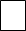 IF NO, WHO SHOULD WE CONTACT?(Please give name and contact details)IF NO, WHO SHOULD WE CONTACT?(Please give name and contact details)SHOULD WE CONTACT CLIENT DIRECTLY?    Yes            No  SHOULD WE CONTACT CLIENT DIRECTLY?    Yes            No  Have the family members consented to be referred?Yes            No  Have the family members consented to be referred?Yes            No  Client’s Details: [Unique Beneficiary ID:________________]	[In-Form ID:_____________] (Internal use)Client’s Details: [Unique Beneficiary ID:________________]	[In-Form ID:_____________] (Internal use)Client’s Details: [Unique Beneficiary ID:________________]	[In-Form ID:_____________] (Internal use)Client’s Details: [Unique Beneficiary ID:________________]	[In-Form ID:_____________] (Internal use)Client’s Details: [Unique Beneficiary ID:________________]	[In-Form ID:_____________] (Internal use)First name: First name: First name: Surname: Surname: DOB: Age:Gender:     Female      Male      Non-binaryNationality / Ethnicity: Nationality / Ethnicity: Parent            Child  Parent            Child  Parent            Child  Client’s telephone number:Family home number:Client’s telephone number:Family home number:Client’s email address: Client’s email address: Client’s email address: Client’s email address: Client’s email address: School/Occupation: (if appropriate)School/Occupation: (if appropriate)School/Occupation: (if appropriate)School/Occupation: (if appropriate)School/Occupation: (if appropriate)Family home address:Family home address:Family home address:Family home address:Family home address:Languages spoken in family: Languages spoken in family: Languages spoken in family: Languages spoken in family: Languages spoken in family: Interpreter required:   Yes/NoInterpreter required:   Yes/NoInterpreter required:   Yes/NoInterpreter required:   Yes/NoInterpreter:        Male                FemaleClient’s Details: [Unique Beneficiary ID:________________]	[In-Form ID:_____________] (Internal use)Client’s Details: [Unique Beneficiary ID:________________]	[In-Form ID:_____________] (Internal use)Client’s Details: [Unique Beneficiary ID:________________]	[In-Form ID:_____________] (Internal use)Client’s Details: [Unique Beneficiary ID:________________]	[In-Form ID:_____________] (Internal use)Client’s Details: [Unique Beneficiary ID:________________]	[In-Form ID:_____________] (Internal use)First name: First name: First name: Surname: Surname: DOB: Age:Gender:     Female      Male      Non-binaryNationality / Ethnicity: Nationality / Ethnicity: Parent            Child  Parent            Child  Parent            Child  Client’s telephone number:Client’s telephone number:Client’s email address: Client’s email address: Client’s email address: Client’s email address: Client’s email address: School/Occupation: (if appropriate) School/Occupation: (if appropriate) School/Occupation: (if appropriate) School/Occupation: (if appropriate) School/Occupation: (if appropriate) Client’s Details: [Unique Beneficiary ID:________________]	[In-Form ID:_____________] (Internal use)Client’s Details: [Unique Beneficiary ID:________________]	[In-Form ID:_____________] (Internal use)Client’s Details: [Unique Beneficiary ID:________________]	[In-Form ID:_____________] (Internal use)Client’s Details: [Unique Beneficiary ID:________________]	[In-Form ID:_____________] (Internal use)Client’s Details: [Unique Beneficiary ID:________________]	[In-Form ID:_____________] (Internal use)First name: First name: First name: Surname: Surname: DOB: Age:Gender:     Female      Male      Non-binaryNationality / Ethnicity: Nationality / Ethnicity: Parent            Child  Parent            Child  Parent            Child  Client’s telephone number:Client’s telephone number:Client’s email address: Client’s email address: Client’s email address: Client’s email address: Client’s email address: School/Occupation: (if appropriate) School/Occupation: (if appropriate) School/Occupation: (if appropriate) School/Occupation: (if appropriate) School/Occupation: (if appropriate) Client’s Details: [Unique Beneficiary ID:________________]	[In-Form ID:_____________] (Internal use)Client’s Details: [Unique Beneficiary ID:________________]	[In-Form ID:_____________] (Internal use)Client’s Details: [Unique Beneficiary ID:________________]	[In-Form ID:_____________] (Internal use)Client’s Details: [Unique Beneficiary ID:________________]	[In-Form ID:_____________] (Internal use)Client’s Details: [Unique Beneficiary ID:________________]	[In-Form ID:_____________] (Internal use)First name: First name: First name: Surname: Surname: DOB: Age:Gender:     Female      Male      Non-binaryNationality / Ethnicity: Nationality / Ethnicity: Parent            Child  Parent            Child  Parent            Child  Client’s telephone number:Client’s telephone number:Client’s email address: Client’s email address: Client’s email address: Client’s email address: Client’s email address: School/Work: (if appropriate) School/Work: (if appropriate) School/Work: (if appropriate) School/Work: (if appropriate) School/Work: (if appropriate) Client’s Details: [Unique Beneficiary ID:________________]	[In-Form ID:_____________] (Internal use)Client’s Details: [Unique Beneficiary ID:________________]	[In-Form ID:_____________] (Internal use)Client’s Details: [Unique Beneficiary ID:________________]	[In-Form ID:_____________] (Internal use)Client’s Details: [Unique Beneficiary ID:________________]	[In-Form ID:_____________] (Internal use)Client’s Details: [Unique Beneficiary ID:________________]	[In-Form ID:_____________] (Internal use)First name: First name: First name: Surname: Surname: DOB: Age:Gender:     Female      Male      Non-binaryNationality / Ethnicity: Nationality / Ethnicity: Parent            Child  Parent            Child  Parent            Child  Client’s telephone number:Client’s telephone number:Client’s email address: Client’s email address: Client’s email address: Client’s email address: Client’s email address: School/Occupation: (if appropriate) School/Occupation: (if appropriate) School/Occupation: (if appropriate) School/Occupation: (if appropriate) School/Occupation: (if appropriate) Client’s Details: [Unique Beneficiary ID:________________]	[In-Form ID:_____________] (Internal use)Client’s Details: [Unique Beneficiary ID:________________]	[In-Form ID:_____________] (Internal use)Client’s Details: [Unique Beneficiary ID:________________]	[In-Form ID:_____________] (Internal use)Client’s Details: [Unique Beneficiary ID:________________]	[In-Form ID:_____________] (Internal use)Client’s Details: [Unique Beneficiary ID:________________]	[In-Form ID:_____________] (Internal use)First name: First name: First name: Surname: Surname: DOB: Age:Gender:     Female      Male      Non-binaryNationality / Ethnicity: Nationality / Ethnicity: Parent            Child  Parent            Child  Parent            Child  Client’s telephone number:Client’s telephone number:Client’s email address: Client’s email address: Client’s email address: Client’s email address: Client’s email address: School/Occupation: (if appropriate) School/Occupation: (if appropriate) School/Occupation: (if appropriate) School/Occupation: (if appropriate) School/Occupation: (if appropriate) Immigration and Support Status	Immigration and Support Status	Immigration and Support Status	 Refugee Status  Humanitarian Protection  VPRS/ VCRS Gateway  ILR  DLR (12m +) Family Reunion 0ther Evidence: BRP HO Letter Solicitor Letter Family Reunion VisaDate of arrival in the UK (if family members arrive at different dates, please provide all) : Date granted leave (please provide all family members):Family GP Address: Family GP Address: GP telephone:Referrer’s DetailsReferrer’s DetailsName of Referrer and Organisation:Referrer’s telephone:Referrer’s address:Referrer’s address:Referrer’s email address:Referrer’s email address:Family Information & Presenting ProblemsPresenting Issues of the family (that lead to this referral): Mental health concerns or diagnosis iif applicable: Other relevant Health issues (please give details if any of the clients are on any medication): Practical and/or social concerns: Other relevant Information: Other agencies involved (e.g. Freedom from Torture, Community Mental Health Team, Social Services, Domestic Violence agencies etc. if known): By submitting this form, I consent to The Refugee Council/ WW4RI Project storing and using the above personal information, in order to provide a service for me/the client (please delete as appropriate). Signed:____________________________________	Date:___________________Please check you have completed all fields, and return the form to admin.WW4RI@RefugeeCouncil.org.uk If you have any questions about the WW4RI Project in Bedfordshire, Cambridgeshire, Essex, Hertfordshire or Peterborough email admin.WW4RI@RefugeeCouncil.org.uk